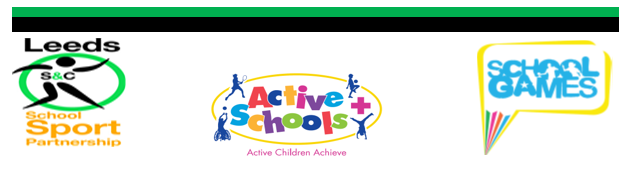 Active Schools+ KS1 FT  - ‘Come and Play’ FestivalDear Teacher in Charge of Football                                                                                It is with great pleasure that we invite your school to take part in the Leeds S & C SSP- Active Schools+ KS1 Football ‘Come and Play’ festival. Open to schools who buy into Active Schools+ SLATeam RequirementsThe Football Competition is open to KS1 teams5 a side - The teams should consist of a maximum of 8 players – open to both boys and girlsIf you wish to register, please return the attached application form as soon as possible 26th April 2019 so that arrangements can be made. However, places will be limited & allocated on a first come, first serve basis. Once I have your registration form, I can then confirm your place and any addition information.If you have any further enquiries, please do not hesitate to contact me on my mobile ~ 07754474810Yours SincerelyHelen​Helen HoldsworthSchool Games OrganiserLeeds South & Central SSP –Active Schools+Hubsite:The Rodillian Academy0775447481001924872252 EXT -259hholdsworth@rodillianacademy.co.ukActive Schools+ KS1 FT  - ‘Come and Play’ FestivalIf you would like to register your school, please complete and return this slip as soon as possible, Spaces will be allocated on a first come, first serve basis.  Confirmation details and more information will be sent to you on receipt of registration form Name of School:  _________________________________________Teacher in Charge:  _______________________________________Email: __________________________________________________Contact No: ______________________________________________FILMING & PHOTOGRAPHYPlease ensure that the member of staff in charge is aware of which pupils can/cannot be photographedPupils who cannot be photographed must be identified by a yellow wristband which will be providedThe school will be asked to identify a designated member of staff for photography who must wear a blue wristband which will be providedOnly images taken by that person can be used by the schoolAll persons accompanying the school must be informed of the following:They may take photographs BUTthey must not display or distribute images taken unless they have consent to do so from the school or Active Schools;they must not use images which may cause distress; they must not use a mobile telephone to take images;they must not take images “in secret” or take images in situations that may be construed as being secretive;they must not take images of single children/young people with no surrounding context; they should ensure that in all images taken children/young people are dressed appropriatelyand that any inadvertent photograph taken of a child wearing a yellow wristband must be destroyed.The member of staff in charge will be asked to sign to confirm that they have done the aboveSigned 								 Date 		Print Name 						 Position 			Please return to:	  EMAIL	                                                      hholdsworth@rodillianaacademy.co.ukEventDateTimeVenueDeadline for entryACTIVE SCHOOLS+‘Come and Play’KS1 Football Festival 9th May 2019Arrive 3.15pmStart 3.30pmFinish 5pm ishHunslet Boys and Girls ClubHillidge Rd, Leeds LS10 1BP26.4.19EventDateTimeVenueNumber of TeamsActive Schools+ – ‘Come and Play’KS1  Football Festival9th May 2019Arrive 3.15pmStart 3.30pmFinish 5pm ishHunslet Boys and Girls ClubHillidge Rd, Leeds LS10 1BP